          Храм Святителя Николая 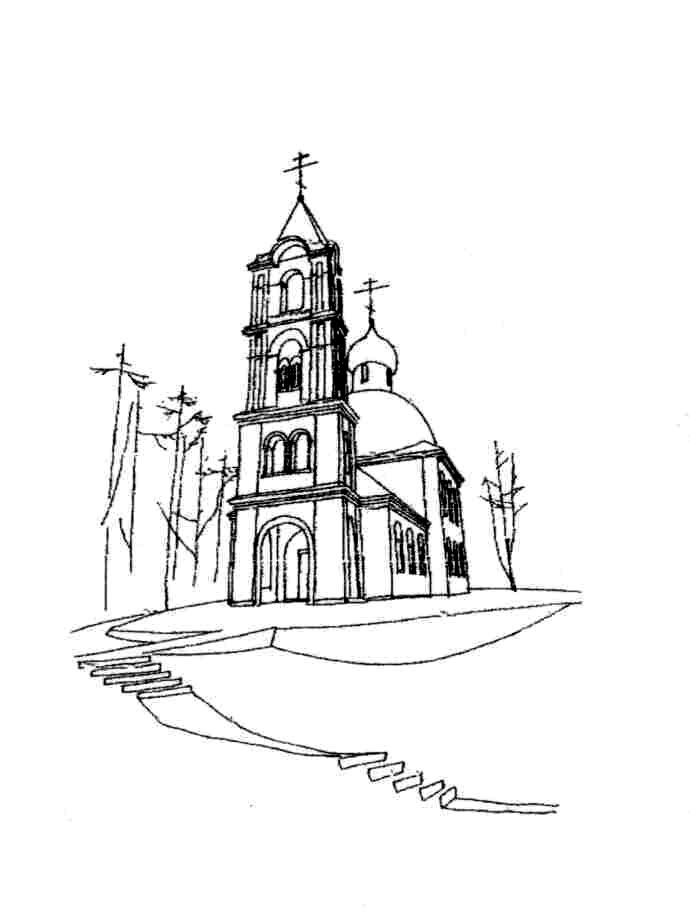                   (с. Макарово)Расписание богослужений                                    на СЕНТЯБРЬ 2015 года          Храм Святителя Николая                   (с. Макарово)Расписание богослужений                                    на СЕНТЯБРЬ 2015 года          Храм Святителя Николая                   (с. Макарово)Расписание богослужений                                    на СЕНТЯБРЬ 2015 года          Храм Святителя Николая                   (с. Макарово)Расписание богослужений                                    на СЕНТЯБРЬ 2015 года          Храм Святителя Николая                   (с. Макарово)Расписание богослужений                                    на СЕНТЯБРЬ 2015 года          Храм Святителя Николая                   (с. Макарово)Расписание богослужений                                    на СЕНТЯБРЬ 2015 года5 сентябрясуббота7.308.0010.00Отдание праздника Успения Пресвятой БогородицыИсповедь. Часы.Божественная ЛитургияПанихида20 сентябрявоскресенье7.309.0017.00Предпразднство Рождества Пресвятой БогородицыИсповедь. Часы.Божественная ЛитургияВсенощное бдение6 сентябрявоскресенье7.309.00Перенесение мощей свт. Московского Петра, всея России чудотворца (1479)Исповедь. Часы.Божественная Литургия21 сентябряпонедельник8.009.00РОЖДЕСТВО ПРЕСВЯТОЙ ВЛАДЫЧИЦЫ НАШЕЙ БОГОРОДИЦЫ И ПРИСНОДЕВЫ МАРИИИсповедь. Часы.Божественная Литургия12 сентябрясуббота7.308.0010.00Обретение мощей блгв. кн. Даниила Московского (1652). Перенесение мощей блгв. вел. кн. Александра Невского (1724). Исповедь. Часы.Божественная ЛитургияПанихида26 сентябрясуббота7.308.0010.0017.00Предпразднство Воздвижения Честного и Животворящего Креста ГосподняИсповедь. Часы.Божественная ЛитургияПанихидаВсенощное бдение13 сентябрявоскресенье7.309.00Собор Нижегородских святых. Собор Саратовских святых. Исповедь. Часы.Божественная Литургия27 сентябрявоскресенье7.309.00ВОЗДВИЖЕНИЕ ЧЕСТНОГО И ЖИВОТВОРЯЩЕГО КРЕСТА ГОСПОДНЯИсповедь. Часы.Божественная Литургия19 сентябрясуббота7.308.0010.00Воспоминание чуда Архистратига Михаила, бывшего в Хонех (Колоссах) (IV)Исповедь. Часы.Божественная ЛитургияПанихида27 сентябрявоскресенье7.309.00ВОЗДВИЖЕНИЕ ЧЕСТНОГО И ЖИВОТВОРЯЩЕГО КРЕСТА ГОСПОДНЯИсповедь. Часы.Божественная Литургия19 сентябрясуббота7.308.0010.00Воспоминание чуда Архистратига Михаила, бывшего в Хонех (Колоссах) (IV)Исповедь. Часы.Божественная ЛитургияПанихидаХрам Великомученика и Целителя 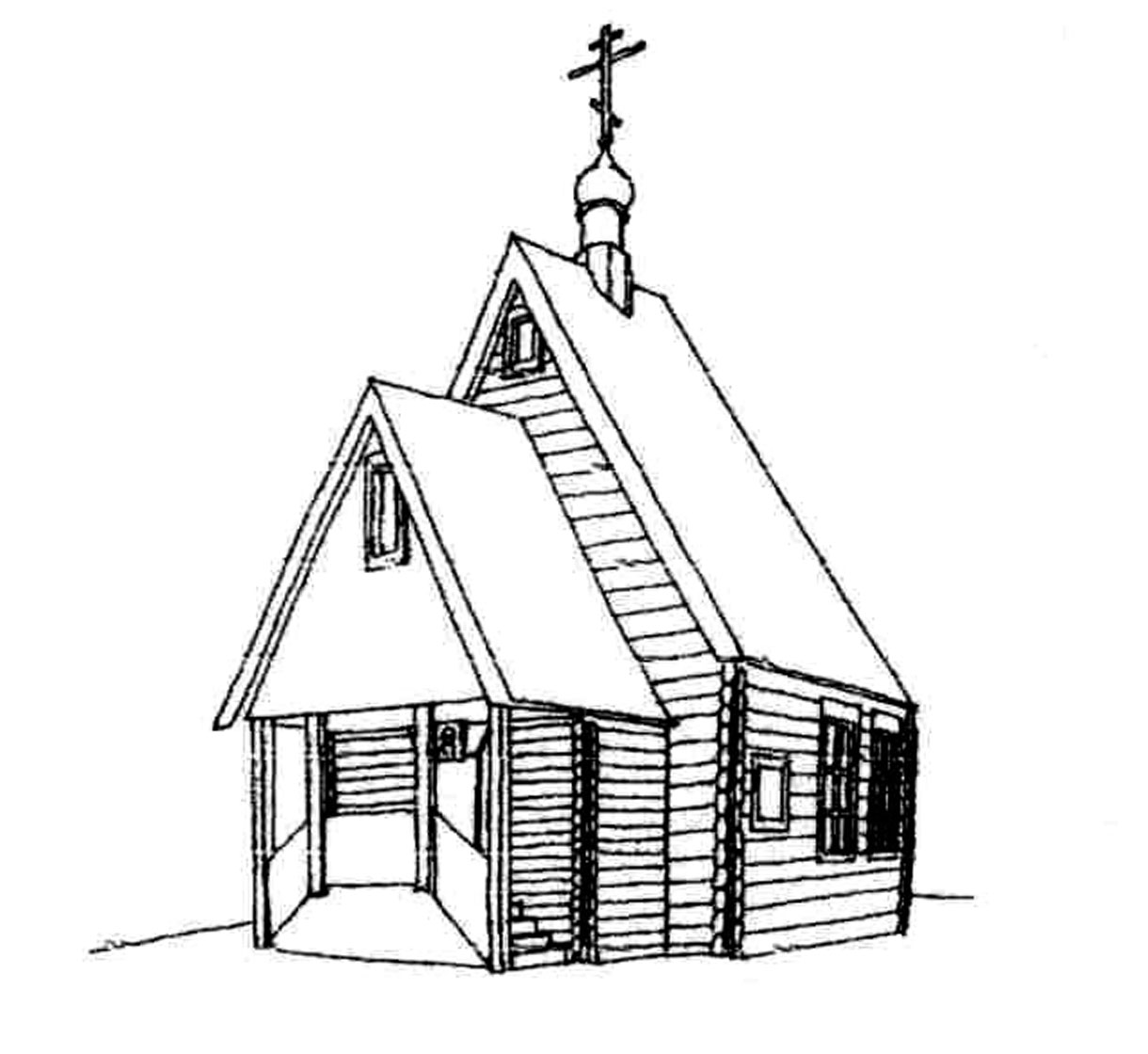 Пантелеимона(г.Черноголовка)Расписание богослужений на СЕНТЯБРЬ 2015 годаХрам Великомученика и Целителя Пантелеимона(г.Черноголовка)Расписание богослужений на СЕНТЯБРЬ 2015 годаХрам Великомученика и Целителя Пантелеимона(г.Черноголовка)Расписание богослужений на СЕНТЯБРЬ 2015 года10 сентябрячетверг10 сентябрячетверг18.00Всенощное бдениеХрам Великомученика и Целителя Пантелеимона(г.Черноголовка)Расписание богослужений на СЕНТЯБРЬ 2015 годаХрам Великомученика и Целителя Пантелеимона(г.Черноголовка)Расписание богослужений на СЕНТЯБРЬ 2015 годаХрам Великомученика и Целителя Пантелеимона(г.Черноголовка)Расписание богослужений на СЕНТЯБРЬ 2015 года11 сентябряпятница11 сентябряпятница7.308.00Усекновение главы Пророка, Предтечи и Крестителя Господня Иоанна (день постный). Исповедь. Часы.Божественная ЛитургияХрам Великомученика и Целителя Пантелеимона(г.Черноголовка)Расписание богослужений на СЕНТЯБРЬ 2015 годаХрам Великомученика и Целителя Пантелеимона(г.Черноголовка)Расписание богослужений на СЕНТЯБРЬ 2015 годаХрам Великомученика и Целителя Пантелеимона(г.Черноголовка)Расписание богослужений на СЕНТЯБРЬ 2015 года12 сентябрясуббота12 сентябрясуббота8.009.3018.00Обретение мощей блгв. кн. Даниила Московского (1652). Перенесение мощей блгв. вел. кн. Александра Невского (1724). Утреня. Исповедь. Часы.Божественная ЛитургияВсенощное бдение1 сентябрявторник9.0018.00Донской иконы Божией МатериМолебен с акафистом. Лития.Вечернее богослужение12 сентябрясуббота12 сентябрясуббота8.009.3018.00Обретение мощей блгв. кн. Даниила Московского (1652). Перенесение мощей блгв. вел. кн. Александра Невского (1724). Утреня. Исповедь. Часы.Божественная ЛитургияВсенощное бдение1 сентябрявторник9.0018.00Донской иконы Божией МатериМолебен с акафистом. Лития.Вечернее богослужение13 сентябрявоскресенье13 сентябрявоскресенье8.009.00Собор Нижегородских святых. Собор Саратовских святых. Исповедь. Часы.Божественная Литургия2 сентябрясреда7.308.00Прор. Самуила (XI в. до Р.Х.)Исповедь. Часы.Божественная Литургия13 сентябрявоскресенье13 сентябрявоскресенье8.009.00Собор Нижегородских святых. Собор Саратовских святых. Исповедь. Часы.Божественная Литургия5 сентябрясуббота8.009.3018.00Отдание праздника Успения Пресвятой БогородицыУтреня. Исповедь. Часы.Божественная ЛитургияВсенощное бдение15 сентябрявторник15 сентябрявторник9.0018.00Прп. Антония (1073) и Феодосия (1074) ПечерскихМолебен с акафистом. Лития.Вечернее богослужение5 сентябрясуббота8.009.3018.00Отдание праздника Успения Пресвятой БогородицыУтреня. Исповедь. Часы.Божественная ЛитургияВсенощное бдение16 сентябрясреда16 сентябрясреда7.308.00Прп. Феоктиста, спостника Евфимия Великого (467)Исповедь. Часы.Божественная Литургия6 сентябрявоскресенье8.009.00Перенесение мощей свт. Московского Петра, всея России чудотворца (1479)Исповедь. Часы.Божественная Литургия16 сентябрясреда16 сентябрясреда7.308.00Прп. Феоктиста, спостника Евфимия Великого (467)Исповедь. Часы.Божественная Литургия6 сентябрявоскресенье8.009.00Перенесение мощей свт. Московского Петра, всея России чудотворца (1479)Исповедь. Часы.Божественная Литургия19 сентябрясуббота19 сентябрясуббота8.009.3018.00Воспоминание чуда Архистратига Михаила, бывшего в Хонех (Колоссах) (IV)Утреня. Исповедь. Часы.Божественная ЛитургияВсенощное бдение8 сентябрявторник7.308.00Сретение Владимирской иконы Пресвятой БогородицыИсповедь. Часы.Божественная Литургия19 сентябрясуббота19 сентябрясуббота8.009.3018.00Воспоминание чуда Архистратига Михаила, бывшего в Хонех (Колоссах) (IV)Утреня. Исповедь. Часы.Божественная ЛитургияВсенощное бдение8 сентябрявторник7.308.00Сретение Владимирской иконы Пресвятой БогородицыИсповедь. Часы.Божественная Литургия20 сентябрявоскресенье8.009.00Предпразднство Рождества Пресвятой БогородицыИсповедь. Часы.Божественная Литургия29 сентябрявторник9.0018.009.0018.00Вмц. Евфимии (304)Молебен с акафистом. Лития.Вечернее богослужениеВмц. Евфимии (304)Молебен с акафистом. Лития.Вечернее богослужение21 сентябряпонедельник8.009.00РОЖДЕСТВО ПРЕСВЯТОЙ ВЛАДЫЧИЦЫ НАШЕЙ БОГОРОДИЦЫ И ПРИСНОДЕВЫ МАРИИИсповедь. Часы.Божественная Литургия30 сентябрясреда7.308.007.308.00Мцц. Веры, Надежды, Любовии матери их Софии (ок. 137)Исповедь. Часы.Божественная ЛитургияМцц. Веры, Надежды, Любовии матери их Софии (ок. 137)Исповедь. Часы.Божественная Литургия22 сентябрявторник9.00Прп. Иосифа, игумена Волоцкого, чудотворца (1515). Обретение и перенесение мощей свт. Феодосия, архиеп. Черниговского. Молебен с акафистом. Лития.Каждый день до 19.00 храм вмч. и цел. Пантелеимона открыт для молитвы.Каждую субботу на месте строительства храма в честь Новомучеников и Исповедников Российских (г. Черноголовка, ул. Центральная (напротив памятника) в 13.30 служится молебен.По поводу треб (крещение, соборование, венчание, освящение домов) обращаться непосредственно к протоиерею Вячеславу или иерею Андрею до начала и после окончания богослужений. Или по телефонам: 8(963)770-07-59 (прот. Вячеслав), 8(963)770-00-25 (иер. Андрей)ДОБРО ПОЖАЛОВАТЬ НА НАШ САЙТ: www.hram-chg.ruКаждый день до 19.00 храм вмч. и цел. Пантелеимона открыт для молитвы.Каждую субботу на месте строительства храма в честь Новомучеников и Исповедников Российских (г. Черноголовка, ул. Центральная (напротив памятника) в 13.30 служится молебен.По поводу треб (крещение, соборование, венчание, освящение домов) обращаться непосредственно к протоиерею Вячеславу или иерею Андрею до начала и после окончания богослужений. Или по телефонам: 8(963)770-07-59 (прот. Вячеслав), 8(963)770-00-25 (иер. Андрей)ДОБРО ПОЖАЛОВАТЬ НА НАШ САЙТ: www.hram-chg.ruКаждый день до 19.00 храм вмч. и цел. Пантелеимона открыт для молитвы.Каждую субботу на месте строительства храма в честь Новомучеников и Исповедников Российских (г. Черноголовка, ул. Центральная (напротив памятника) в 13.30 служится молебен.По поводу треб (крещение, соборование, венчание, освящение домов) обращаться непосредственно к протоиерею Вячеславу или иерею Андрею до начала и после окончания богослужений. Или по телефонам: 8(963)770-07-59 (прот. Вячеслав), 8(963)770-00-25 (иер. Андрей)ДОБРО ПОЖАЛОВАТЬ НА НАШ САЙТ: www.hram-chg.ruКаждый день до 19.00 храм вмч. и цел. Пантелеимона открыт для молитвы.Каждую субботу на месте строительства храма в честь Новомучеников и Исповедников Российских (г. Черноголовка, ул. Центральная (напротив памятника) в 13.30 служится молебен.По поводу треб (крещение, соборование, венчание, освящение домов) обращаться непосредственно к протоиерею Вячеславу или иерею Андрею до начала и после окончания богослужений. Или по телефонам: 8(963)770-07-59 (прот. Вячеслав), 8(963)770-00-25 (иер. Андрей)ДОБРО ПОЖАЛОВАТЬ НА НАШ САЙТ: www.hram-chg.ruКаждый день до 19.00 храм вмч. и цел. Пантелеимона открыт для молитвы.Каждую субботу на месте строительства храма в честь Новомучеников и Исповедников Российских (г. Черноголовка, ул. Центральная (напротив памятника) в 13.30 служится молебен.По поводу треб (крещение, соборование, венчание, освящение домов) обращаться непосредственно к протоиерею Вячеславу или иерею Андрею до начала и после окончания богослужений. Или по телефонам: 8(963)770-07-59 (прот. Вячеслав), 8(963)770-00-25 (иер. Андрей)ДОБРО ПОЖАЛОВАТЬ НА НАШ САЙТ: www.hram-chg.ru23 сентябрясреда18.00Всенощное бдениеКаждый день до 19.00 храм вмч. и цел. Пантелеимона открыт для молитвы.Каждую субботу на месте строительства храма в честь Новомучеников и Исповедников Российских (г. Черноголовка, ул. Центральная (напротив памятника) в 13.30 служится молебен.По поводу треб (крещение, соборование, венчание, освящение домов) обращаться непосредственно к протоиерею Вячеславу или иерею Андрею до начала и после окончания богослужений. Или по телефонам: 8(963)770-07-59 (прот. Вячеслав), 8(963)770-00-25 (иер. Андрей)ДОБРО ПОЖАЛОВАТЬ НА НАШ САЙТ: www.hram-chg.ruКаждый день до 19.00 храм вмч. и цел. Пантелеимона открыт для молитвы.Каждую субботу на месте строительства храма в честь Новомучеников и Исповедников Российских (г. Черноголовка, ул. Центральная (напротив памятника) в 13.30 служится молебен.По поводу треб (крещение, соборование, венчание, освящение домов) обращаться непосредственно к протоиерею Вячеславу или иерею Андрею до начала и после окончания богослужений. Или по телефонам: 8(963)770-07-59 (прот. Вячеслав), 8(963)770-00-25 (иер. Андрей)ДОБРО ПОЖАЛОВАТЬ НА НАШ САЙТ: www.hram-chg.ruКаждый день до 19.00 храм вмч. и цел. Пантелеимона открыт для молитвы.Каждую субботу на месте строительства храма в честь Новомучеников и Исповедников Российских (г. Черноголовка, ул. Центральная (напротив памятника) в 13.30 служится молебен.По поводу треб (крещение, соборование, венчание, освящение домов) обращаться непосредственно к протоиерею Вячеславу или иерею Андрею до начала и после окончания богослужений. Или по телефонам: 8(963)770-07-59 (прот. Вячеслав), 8(963)770-00-25 (иер. Андрей)ДОБРО ПОЖАЛОВАТЬ НА НАШ САЙТ: www.hram-chg.ruКаждый день до 19.00 храм вмч. и цел. Пантелеимона открыт для молитвы.Каждую субботу на месте строительства храма в честь Новомучеников и Исповедников Российских (г. Черноголовка, ул. Центральная (напротив памятника) в 13.30 служится молебен.По поводу треб (крещение, соборование, венчание, освящение домов) обращаться непосредственно к протоиерею Вячеславу или иерею Андрею до начала и после окончания богослужений. Или по телефонам: 8(963)770-07-59 (прот. Вячеслав), 8(963)770-00-25 (иер. Андрей)ДОБРО ПОЖАЛОВАТЬ НА НАШ САЙТ: www.hram-chg.ruКаждый день до 19.00 храм вмч. и цел. Пантелеимона открыт для молитвы.Каждую субботу на месте строительства храма в честь Новомучеников и Исповедников Российских (г. Черноголовка, ул. Центральная (напротив памятника) в 13.30 служится молебен.По поводу треб (крещение, соборование, венчание, освящение домов) обращаться непосредственно к протоиерею Вячеславу или иерею Андрею до начала и после окончания богослужений. Или по телефонам: 8(963)770-07-59 (прот. Вячеслав), 8(963)770-00-25 (иер. Андрей)ДОБРО ПОЖАЛОВАТЬ НА НАШ САЙТ: www.hram-chg.ru24 сентябрячетверг7.308.00Прп. Силуана Афонского (1938)Исповедь. Часы.Божественная ЛитургияКаждый день до 19.00 храм вмч. и цел. Пантелеимона открыт для молитвы.Каждую субботу на месте строительства храма в честь Новомучеников и Исповедников Российских (г. Черноголовка, ул. Центральная (напротив памятника) в 13.30 служится молебен.По поводу треб (крещение, соборование, венчание, освящение домов) обращаться непосредственно к протоиерею Вячеславу или иерею Андрею до начала и после окончания богослужений. Или по телефонам: 8(963)770-07-59 (прот. Вячеслав), 8(963)770-00-25 (иер. Андрей)ДОБРО ПОЖАЛОВАТЬ НА НАШ САЙТ: www.hram-chg.ruКаждый день до 19.00 храм вмч. и цел. Пантелеимона открыт для молитвы.Каждую субботу на месте строительства храма в честь Новомучеников и Исповедников Российских (г. Черноголовка, ул. Центральная (напротив памятника) в 13.30 служится молебен.По поводу треб (крещение, соборование, венчание, освящение домов) обращаться непосредственно к протоиерею Вячеславу или иерею Андрею до начала и после окончания богослужений. Или по телефонам: 8(963)770-07-59 (прот. Вячеслав), 8(963)770-00-25 (иер. Андрей)ДОБРО ПОЖАЛОВАТЬ НА НАШ САЙТ: www.hram-chg.ruКаждый день до 19.00 храм вмч. и цел. Пантелеимона открыт для молитвы.Каждую субботу на месте строительства храма в честь Новомучеников и Исповедников Российских (г. Черноголовка, ул. Центральная (напротив памятника) в 13.30 служится молебен.По поводу треб (крещение, соборование, венчание, освящение домов) обращаться непосредственно к протоиерею Вячеславу или иерею Андрею до начала и после окончания богослужений. Или по телефонам: 8(963)770-07-59 (прот. Вячеслав), 8(963)770-00-25 (иер. Андрей)ДОБРО ПОЖАЛОВАТЬ НА НАШ САЙТ: www.hram-chg.ruКаждый день до 19.00 храм вмч. и цел. Пантелеимона открыт для молитвы.Каждую субботу на месте строительства храма в честь Новомучеников и Исповедников Российских (г. Черноголовка, ул. Центральная (напротив памятника) в 13.30 служится молебен.По поводу треб (крещение, соборование, венчание, освящение домов) обращаться непосредственно к протоиерею Вячеславу или иерею Андрею до начала и после окончания богослужений. Или по телефонам: 8(963)770-07-59 (прот. Вячеслав), 8(963)770-00-25 (иер. Андрей)ДОБРО ПОЖАЛОВАТЬ НА НАШ САЙТ: www.hram-chg.ruКаждый день до 19.00 храм вмч. и цел. Пантелеимона открыт для молитвы.Каждую субботу на месте строительства храма в честь Новомучеников и Исповедников Российских (г. Черноголовка, ул. Центральная (напротив памятника) в 13.30 служится молебен.По поводу треб (крещение, соборование, венчание, освящение домов) обращаться непосредственно к протоиерею Вячеславу или иерею Андрею до начала и после окончания богослужений. Или по телефонам: 8(963)770-07-59 (прот. Вячеслав), 8(963)770-00-25 (иер. Андрей)ДОБРО ПОЖАЛОВАТЬ НА НАШ САЙТ: www.hram-chg.ru26 сентябрясуббота8.009.30Предпразднство Воздвижения Честного и Животворящего Креста ГосподняУтреня. Исповедь. Часы.Божественная ЛитургияКаждый день до 19.00 храм вмч. и цел. Пантелеимона открыт для молитвы.Каждую субботу на месте строительства храма в честь Новомучеников и Исповедников Российских (г. Черноголовка, ул. Центральная (напротив памятника) в 13.30 служится молебен.По поводу треб (крещение, соборование, венчание, освящение домов) обращаться непосредственно к протоиерею Вячеславу или иерею Андрею до начала и после окончания богослужений. Или по телефонам: 8(963)770-07-59 (прот. Вячеслав), 8(963)770-00-25 (иер. Андрей)ДОБРО ПОЖАЛОВАТЬ НА НАШ САЙТ: www.hram-chg.ruКаждый день до 19.00 храм вмч. и цел. Пантелеимона открыт для молитвы.Каждую субботу на месте строительства храма в честь Новомучеников и Исповедников Российских (г. Черноголовка, ул. Центральная (напротив памятника) в 13.30 служится молебен.По поводу треб (крещение, соборование, венчание, освящение домов) обращаться непосредственно к протоиерею Вячеславу или иерею Андрею до начала и после окончания богослужений. Или по телефонам: 8(963)770-07-59 (прот. Вячеслав), 8(963)770-00-25 (иер. Андрей)ДОБРО ПОЖАЛОВАТЬ НА НАШ САЙТ: www.hram-chg.ruКаждый день до 19.00 храм вмч. и цел. Пантелеимона открыт для молитвы.Каждую субботу на месте строительства храма в честь Новомучеников и Исповедников Российских (г. Черноголовка, ул. Центральная (напротив памятника) в 13.30 служится молебен.По поводу треб (крещение, соборование, венчание, освящение домов) обращаться непосредственно к протоиерею Вячеславу или иерею Андрею до начала и после окончания богослужений. Или по телефонам: 8(963)770-07-59 (прот. Вячеслав), 8(963)770-00-25 (иер. Андрей)ДОБРО ПОЖАЛОВАТЬ НА НАШ САЙТ: www.hram-chg.ruКаждый день до 19.00 храм вмч. и цел. Пантелеимона открыт для молитвы.Каждую субботу на месте строительства храма в честь Новомучеников и Исповедников Российских (г. Черноголовка, ул. Центральная (напротив памятника) в 13.30 служится молебен.По поводу треб (крещение, соборование, венчание, освящение домов) обращаться непосредственно к протоиерею Вячеславу или иерею Андрею до начала и после окончания богослужений. Или по телефонам: 8(963)770-07-59 (прот. Вячеслав), 8(963)770-00-25 (иер. Андрей)ДОБРО ПОЖАЛОВАТЬ НА НАШ САЙТ: www.hram-chg.ruКаждый день до 19.00 храм вмч. и цел. Пантелеимона открыт для молитвы.Каждую субботу на месте строительства храма в честь Новомучеников и Исповедников Российских (г. Черноголовка, ул. Центральная (напротив памятника) в 13.30 служится молебен.По поводу треб (крещение, соборование, венчание, освящение домов) обращаться непосредственно к протоиерею Вячеславу или иерею Андрею до начала и после окончания богослужений. Или по телефонам: 8(963)770-07-59 (прот. Вячеслав), 8(963)770-00-25 (иер. Андрей)ДОБРО ПОЖАЛОВАТЬ НА НАШ САЙТ: www.hram-chg.ru27 сентябрявоскресенье8.009.30ВОЗДВИЖЕНИЕ ЧЕСТНОГО И ЖИВОТВОРЯЩЕГО КРЕСТА ГОСПОДНЯИсповедь. Часы.Божественная ЛитургияКаждый день до 19.00 храм вмч. и цел. Пантелеимона открыт для молитвы.Каждую субботу на месте строительства храма в честь Новомучеников и Исповедников Российских (г. Черноголовка, ул. Центральная (напротив памятника) в 13.30 служится молебен.По поводу треб (крещение, соборование, венчание, освящение домов) обращаться непосредственно к протоиерею Вячеславу или иерею Андрею до начала и после окончания богослужений. Или по телефонам: 8(963)770-07-59 (прот. Вячеслав), 8(963)770-00-25 (иер. Андрей)ДОБРО ПОЖАЛОВАТЬ НА НАШ САЙТ: www.hram-chg.ruКаждый день до 19.00 храм вмч. и цел. Пантелеимона открыт для молитвы.Каждую субботу на месте строительства храма в честь Новомучеников и Исповедников Российских (г. Черноголовка, ул. Центральная (напротив памятника) в 13.30 служится молебен.По поводу треб (крещение, соборование, венчание, освящение домов) обращаться непосредственно к протоиерею Вячеславу или иерею Андрею до начала и после окончания богослужений. Или по телефонам: 8(963)770-07-59 (прот. Вячеслав), 8(963)770-00-25 (иер. Андрей)ДОБРО ПОЖАЛОВАТЬ НА НАШ САЙТ: www.hram-chg.ruКаждый день до 19.00 храм вмч. и цел. Пантелеимона открыт для молитвы.Каждую субботу на месте строительства храма в честь Новомучеников и Исповедников Российских (г. Черноголовка, ул. Центральная (напротив памятника) в 13.30 служится молебен.По поводу треб (крещение, соборование, венчание, освящение домов) обращаться непосредственно к протоиерею Вячеславу или иерею Андрею до начала и после окончания богослужений. Или по телефонам: 8(963)770-07-59 (прот. Вячеслав), 8(963)770-00-25 (иер. Андрей)ДОБРО ПОЖАЛОВАТЬ НА НАШ САЙТ: www.hram-chg.ruКаждый день до 19.00 храм вмч. и цел. Пантелеимона открыт для молитвы.Каждую субботу на месте строительства храма в честь Новомучеников и Исповедников Российских (г. Черноголовка, ул. Центральная (напротив памятника) в 13.30 служится молебен.По поводу треб (крещение, соборование, венчание, освящение домов) обращаться непосредственно к протоиерею Вячеславу или иерею Андрею до начала и после окончания богослужений. Или по телефонам: 8(963)770-07-59 (прот. Вячеслав), 8(963)770-00-25 (иер. Андрей)ДОБРО ПОЖАЛОВАТЬ НА НАШ САЙТ: www.hram-chg.ruКаждый день до 19.00 храм вмч. и цел. Пантелеимона открыт для молитвы.Каждую субботу на месте строительства храма в честь Новомучеников и Исповедников Российских (г. Черноголовка, ул. Центральная (напротив памятника) в 13.30 служится молебен.По поводу треб (крещение, соборование, венчание, освящение домов) обращаться непосредственно к протоиерею Вячеславу или иерею Андрею до начала и после окончания богослужений. Или по телефонам: 8(963)770-07-59 (прот. Вячеслав), 8(963)770-00-25 (иер. Андрей)ДОБРО ПОЖАЛОВАТЬ НА НАШ САЙТ: www.hram-chg.ru27 сентябрявоскресенье8.009.30ВОЗДВИЖЕНИЕ ЧЕСТНОГО И ЖИВОТВОРЯЩЕГО КРЕСТА ГОСПОДНЯИсповедь. Часы.Божественная ЛитургияКаждый день до 19.00 храм вмч. и цел. Пантелеимона открыт для молитвы.Каждую субботу на месте строительства храма в честь Новомучеников и Исповедников Российских (г. Черноголовка, ул. Центральная (напротив памятника) в 13.30 служится молебен.По поводу треб (крещение, соборование, венчание, освящение домов) обращаться непосредственно к протоиерею Вячеславу или иерею Андрею до начала и после окончания богослужений. Или по телефонам: 8(963)770-07-59 (прот. Вячеслав), 8(963)770-00-25 (иер. Андрей)ДОБРО ПОЖАЛОВАТЬ НА НАШ САЙТ: www.hram-chg.ruКаждый день до 19.00 храм вмч. и цел. Пантелеимона открыт для молитвы.Каждую субботу на месте строительства храма в честь Новомучеников и Исповедников Российских (г. Черноголовка, ул. Центральная (напротив памятника) в 13.30 служится молебен.По поводу треб (крещение, соборование, венчание, освящение домов) обращаться непосредственно к протоиерею Вячеславу или иерею Андрею до начала и после окончания богослужений. Или по телефонам: 8(963)770-07-59 (прот. Вячеслав), 8(963)770-00-25 (иер. Андрей)ДОБРО ПОЖАЛОВАТЬ НА НАШ САЙТ: www.hram-chg.ruКаждый день до 19.00 храм вмч. и цел. Пантелеимона открыт для молитвы.Каждую субботу на месте строительства храма в честь Новомучеников и Исповедников Российских (г. Черноголовка, ул. Центральная (напротив памятника) в 13.30 служится молебен.По поводу треб (крещение, соборование, венчание, освящение домов) обращаться непосредственно к протоиерею Вячеславу или иерею Андрею до начала и после окончания богослужений. Или по телефонам: 8(963)770-07-59 (прот. Вячеслав), 8(963)770-00-25 (иер. Андрей)ДОБРО ПОЖАЛОВАТЬ НА НАШ САЙТ: www.hram-chg.ruКаждый день до 19.00 храм вмч. и цел. Пантелеимона открыт для молитвы.Каждую субботу на месте строительства храма в честь Новомучеников и Исповедников Российских (г. Черноголовка, ул. Центральная (напротив памятника) в 13.30 служится молебен.По поводу треб (крещение, соборование, венчание, освящение домов) обращаться непосредственно к протоиерею Вячеславу или иерею Андрею до начала и после окончания богослужений. Или по телефонам: 8(963)770-07-59 (прот. Вячеслав), 8(963)770-00-25 (иер. Андрей)ДОБРО ПОЖАЛОВАТЬ НА НАШ САЙТ: www.hram-chg.ruКаждый день до 19.00 храм вмч. и цел. Пантелеимона открыт для молитвы.Каждую субботу на месте строительства храма в честь Новомучеников и Исповедников Российских (г. Черноголовка, ул. Центральная (напротив памятника) в 13.30 служится молебен.По поводу треб (крещение, соборование, венчание, освящение домов) обращаться непосредственно к протоиерею Вячеславу или иерею Андрею до начала и после окончания богослужений. Или по телефонам: 8(963)770-07-59 (прот. Вячеслав), 8(963)770-00-25 (иер. Андрей)ДОБРО ПОЖАЛОВАТЬ НА НАШ САЙТ: www.hram-chg.ru27 сентябрявоскресенье8.009.30ВОЗДВИЖЕНИЕ ЧЕСТНОГО И ЖИВОТВОРЯЩЕГО КРЕСТА ГОСПОДНЯИсповедь. Часы.Божественная ЛитургияКаждый день до 19.00 храм вмч. и цел. Пантелеимона открыт для молитвы.Каждую субботу на месте строительства храма в честь Новомучеников и Исповедников Российских (г. Черноголовка, ул. Центральная (напротив памятника) в 13.30 служится молебен.По поводу треб (крещение, соборование, венчание, освящение домов) обращаться непосредственно к протоиерею Вячеславу или иерею Андрею до начала и после окончания богослужений. Или по телефонам: 8(963)770-07-59 (прот. Вячеслав), 8(963)770-00-25 (иер. Андрей)ДОБРО ПОЖАЛОВАТЬ НА НАШ САЙТ: www.hram-chg.ruКаждый день до 19.00 храм вмч. и цел. Пантелеимона открыт для молитвы.Каждую субботу на месте строительства храма в честь Новомучеников и Исповедников Российских (г. Черноголовка, ул. Центральная (напротив памятника) в 13.30 служится молебен.По поводу треб (крещение, соборование, венчание, освящение домов) обращаться непосредственно к протоиерею Вячеславу или иерею Андрею до начала и после окончания богослужений. Или по телефонам: 8(963)770-07-59 (прот. Вячеслав), 8(963)770-00-25 (иер. Андрей)ДОБРО ПОЖАЛОВАТЬ НА НАШ САЙТ: www.hram-chg.ruКаждый день до 19.00 храм вмч. и цел. Пантелеимона открыт для молитвы.Каждую субботу на месте строительства храма в честь Новомучеников и Исповедников Российских (г. Черноголовка, ул. Центральная (напротив памятника) в 13.30 служится молебен.По поводу треб (крещение, соборование, венчание, освящение домов) обращаться непосредственно к протоиерею Вячеславу или иерею Андрею до начала и после окончания богослужений. Или по телефонам: 8(963)770-07-59 (прот. Вячеслав), 8(963)770-00-25 (иер. Андрей)ДОБРО ПОЖАЛОВАТЬ НА НАШ САЙТ: www.hram-chg.ruКаждый день до 19.00 храм вмч. и цел. Пантелеимона открыт для молитвы.Каждую субботу на месте строительства храма в честь Новомучеников и Исповедников Российских (г. Черноголовка, ул. Центральная (напротив памятника) в 13.30 служится молебен.По поводу треб (крещение, соборование, венчание, освящение домов) обращаться непосредственно к протоиерею Вячеславу или иерею Андрею до начала и после окончания богослужений. Или по телефонам: 8(963)770-07-59 (прот. Вячеслав), 8(963)770-00-25 (иер. Андрей)ДОБРО ПОЖАЛОВАТЬ НА НАШ САЙТ: www.hram-chg.ruКаждый день до 19.00 храм вмч. и цел. Пантелеимона открыт для молитвы.Каждую субботу на месте строительства храма в честь Новомучеников и Исповедников Российских (г. Черноголовка, ул. Центральная (напротив памятника) в 13.30 служится молебен.По поводу треб (крещение, соборование, венчание, освящение домов) обращаться непосредственно к протоиерею Вячеславу или иерею Андрею до начала и после окончания богослужений. Или по телефонам: 8(963)770-07-59 (прот. Вячеслав), 8(963)770-00-25 (иер. Андрей)ДОБРО ПОЖАЛОВАТЬ НА НАШ САЙТ: www.hram-chg.ru